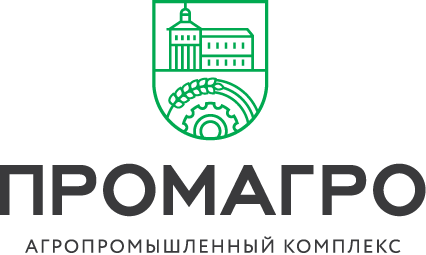 Лот к Извещению № 470 от 10.08.2017 г.Поставщик обязуется передать, а Покупатель принять и оплатить Товар в нижеуказанном ассортименте, количестве, по ценам, способами и в сроки поставки: 2. Качество товаров, поставленных Поставщиком по настоящему Договору, должны быть подтверждены Сертификатом качества или Декларацией соответствия. Продавец обязан предоставить, документы, подтверждающие его права на продажу Товара.3. Порядок оплаты:3.1. Покупатель производит оплату партии Товара следующим образом:3.1.1. 100% от стоимости товара, покупатель оплачивает в течение 30 банковских  дней с момента фактической передачи Товара Покупателю.4. Поставка Товара производится в течение 5 рабочих дней с момента заключения договора.5. Поставка Товара производится согласно следующего базиса поставки: - Погрузка Товара на складе Поставщика производится за счет Поставщика- Разгрузка Товара на складе Покупателя производится Покупателем за свой счет. 6. Описание лота7. Начальная максимальная цена контракта: 225 544  рублей с НДСООО «АГРОПРОМЫШЛЕННЫЙ КОМПЛЕКС «ПРОМАГРО»+7 (4725) 45-03-88Россия, 309514, Белгородская обл.,
г. Старый Оскол, ул. Ленина, д. 71/12info@promagro.ru  |  www.promagro.ruБИК 041424711ИНН 3128102820КПП 312801001К/С 30101810700000000711Р/С 40702810300030001619в Старооскольском филиалеПАО УКБ «Белгородсоцбанк»№ТоварыКоличествоЕд. изм.ЦенаСумма1фреза грязевая Кarcher (синяя)5шт3 485,00  17 425,002пистолет  для  Кarcher 8-18-4м (в сборе)1шт11 090,00  11 090,003удлинительный шланг высокого давления 20 м1шт3 000,00  3 000,004Шланг поливочный 18мм50м105,00  5 250,005Шланг ВД (Керхер)100м135,00  13 500,006ШЛАНГ PrimoFlex® 3/4 - 50М11м5 099,00  56 089,007Турбофреза для керхер6шт3 485,00  20 910,008Турбофреза 045 (голубая) вход М18*1,59шт3 485,00  31 365,009Размывочный пистолет RB 65.60 л/мин; 24 бар; с поворотным фитингом, шт 2шт4 270,00  8 540,0010Пистолет поливочный Karcher 2.645-2654шт650,00  2 600,0011Многофункциональный распылитель для полива Karcher 2.645-2661шт2 250,00  2 250,0012Турбокиллер грязи (синий)4шт11 090,00  44 360,0013Муфта обжимная 1SN2SN 0820шт50,00  1 000,0014Соединение ремонтное 5/1610шт65,00  650,0015Гайка накидная М22 с прессниппелем10шт130,00  1 300,0016Манометр для HD 10/21 4-s1шт3 165,00  3 165,00172.645-143 Металлический пистолет-распылитель Premium1шт1 100,00  1 100,00182.645-046 Пистолет-распылитель многофункциональный1шт700,00  700,00192.645-266 Распылитель на шланге Plus1шт1 250,00  1 250,00Итого:Итого:Итого:Итого:Итого:225 544,00Наименование титулаПоставка запчастей  KarcherДоставка объекта по адресуг. Старый Оскол проспект Комсомольский 83.ЗаказчикООО «АПК «ПРОМАГРО»Вид запчасти Срок поставки август 2017Начальная цена с учетом доставки и условия платежа225 544 рублей с НДС в том числе доставка